Servicio de Relaciones Internacionales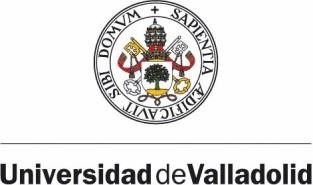 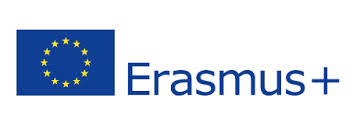 Compromiso de Reconocimiento de la Práctica TRAINING AGREEMENTDatos del estudiante	Curso académico: 2023 / 2024Universidad de Valladolid - Centro ESCUELA DE DOCTORADO (EsDUVa)Empresa / Institución de acogida………………………………………………………………….Ciudad…………………………… País…………………………………Fechas aproximadas de la movilidad: …………………………………………………………….Una vez concluido satisfactoriamente el programa de formación, el Centro reconocerá el periodo de formación por:Actividad de formación de doctorado, elegible para optar a la mención de Doctor Internacional si tiene una duración mínima de tres meses.MUY IMPORTANTE: A la finalización de las prácticas, se deberá añadir esta actividad en el documento de actividades del doctorando/a en Sigma.Universidad de Valladolid. Servicio de Relaciones InternacionalesCasa del Estudiante. C/Real de Burgos s/n. 47011 Valladolid Tel: 34 983 426441 / Fax: 34 983 423748practicas.erasmus@uva.es; www.relint.uva.esNOMBRE:APELLIDOS:DNI:PROGRAMA DE DOCTORADO UVa EN EL QUE ESTÁ MATRICULADO/A:Institución de origenFirma del Coordinador de Relaciones Internacionales de la EsDUVaFirma del coordinador institucional (Relaciones Internacionales)Firma del estudiante:Firma del tutor/a de tesis: